縣長防詐影音雲端連結QR碼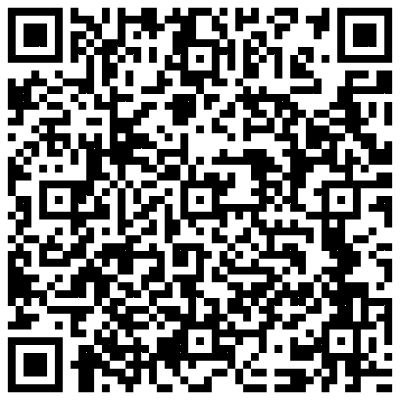 